Приемы и примеры заданий образовательной практики «Предсказуемые приемы работы с текстом»Название приемаОписание приемаПример заданияНетипичный прием «Выбор без выбора» или «Из двух зол меньшее»Есть известное изречение Уильяма Джеймса «Когда необходимо сделать выбор, а вы его не делаете – это тоже выбор». Этот приём называется «Выбор без выбора» или «Из 2 зол меньшее». Это коммуникативный приём манипуляции. Он универсален и часто применяется маркетологами для увеличения продаж.   Наша задача, в том, чтобы ребята не отказались писать, а выбрали вариант, но на самом деле все варианты заранее сводятся к одному. Необходимо использовать эту технику во благо детям, сохраняя их «Я» и считаясь с их мнением. Ребята выбирают самый маленький текст по объёму, но он был изначально запланирован мной для списывания. Когда ребёнок сам делает выбор (ему придётся следовать своему решению), а тогда нет необходимости его уговаривать и настаивать. 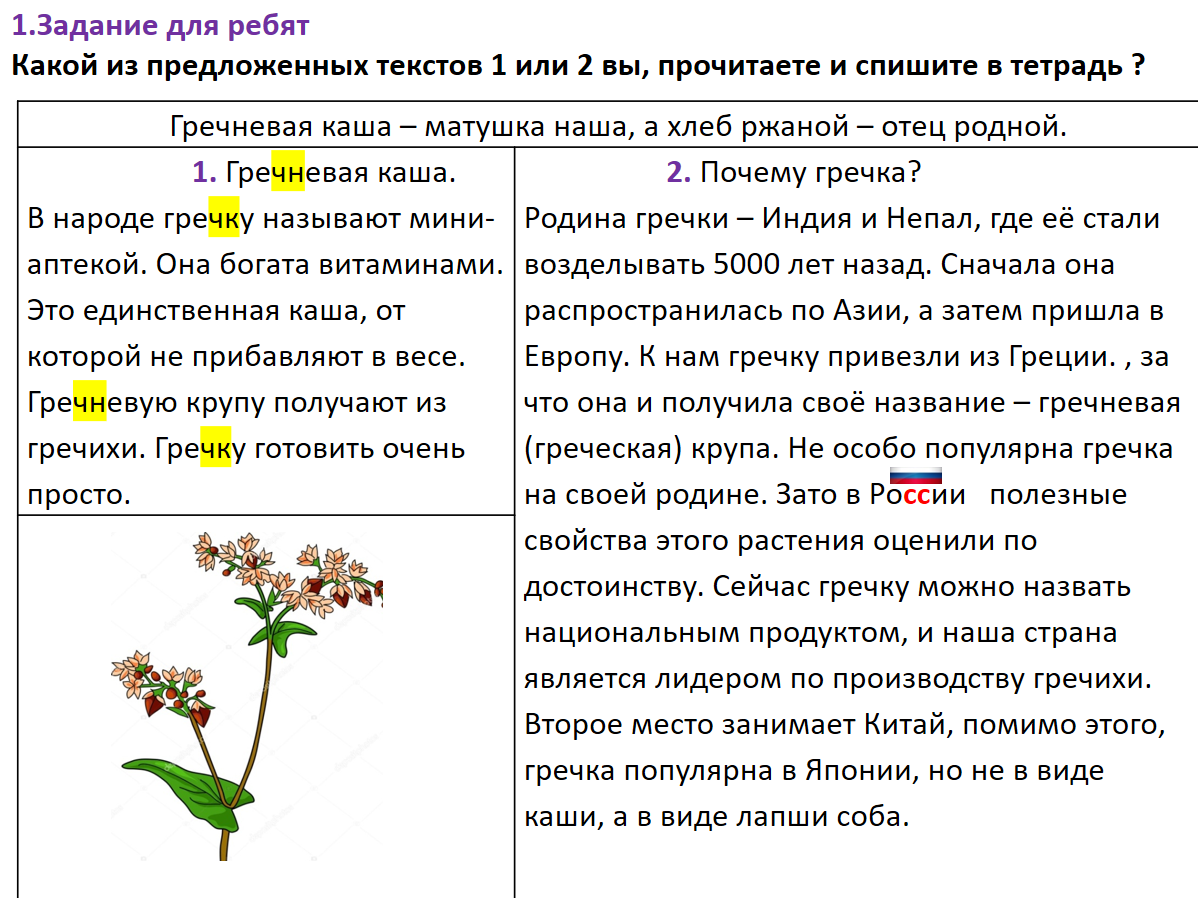 Приём «Выделенная орфограмма».Вы заранее выделяете орфограмму, которую изучали, и  подбираете 2 уже изученное правило с каким либо общим признаком. Например: в них идёт речь о стечении согласных. Только нужно обратить внимание, чтобы ребята прочитали оба правила, а не пытались сказать наугад.Положительный результат довольно предсказуем, так как ребятам легче уже выделенную орфограмму соотнести с правилом, чем наоборот найти её в тексте. Такой результат создаёт двойную ситуацию успеха, дети правильно списывают выделенную орфограмму и соотносят с правилом. Это вызывает положительный эмоциональный подъём и желание продолжать работу.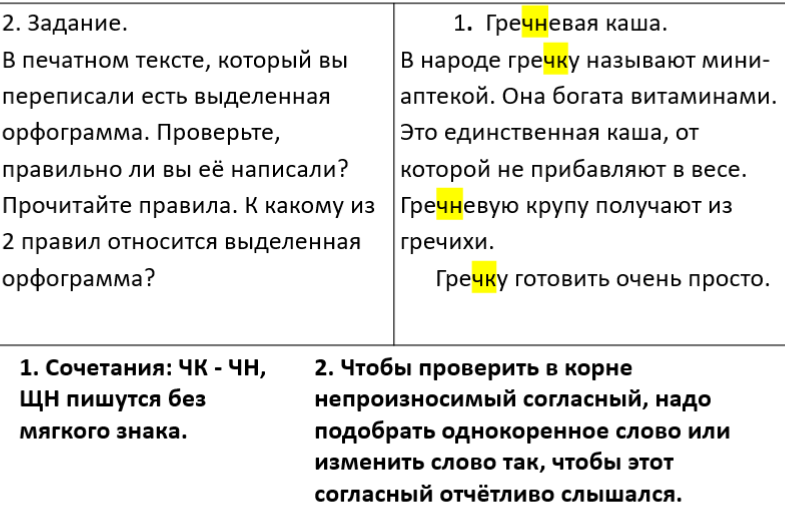 Прием «Волшебная палочка»В основном, выбирают сократить предложение. На самом деле это немного сложнее, чем дополнить. Здесь может понадобиться направляющая помощь. Можно предложить вспомнить, что такое основа предложения.Задание.Представьте, что в результате неурожая на всей планете Земля осталось только 3 зёрнышка гречихи. Как бы вы поступили?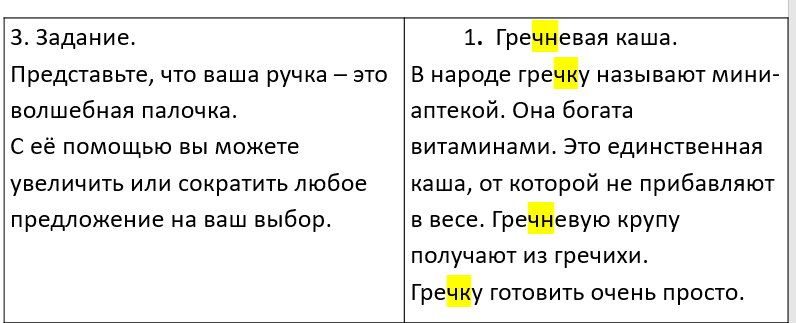 Приём «Фантастическая добавка».Приём выхода за рамки текста, который необходим, для развития креативности.Чрезмерное преувеличение (только 3 зёрнышка) масштабов события создаёт предсказуемость развития сюжета. Это возможный положительный выход из ситуации или нет.  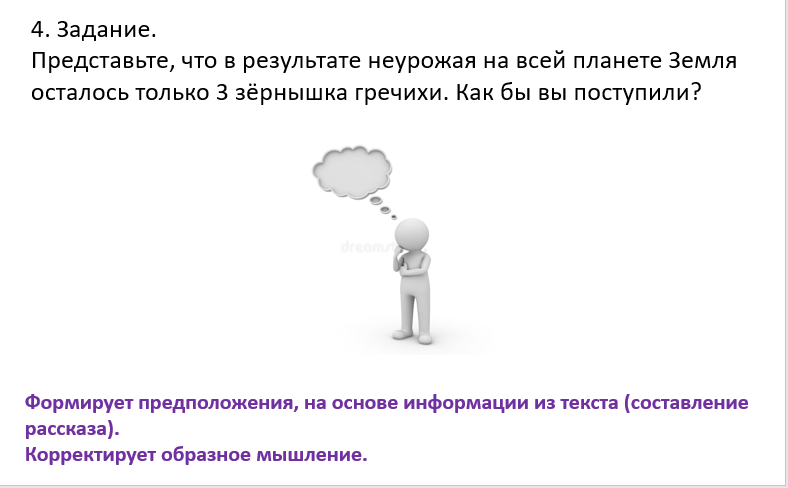 «Приём графических ассоциаций»Прием заключается в обыгрывании запоминаемой буквы в словарном слове. Запоминается флаг и 2 буквы «с».Конечно, такое слово очень легко найти, поэтому мы без труда с помощью этого приёма перешли ко 2 тексту. Мы в нём и уже работаем со словами.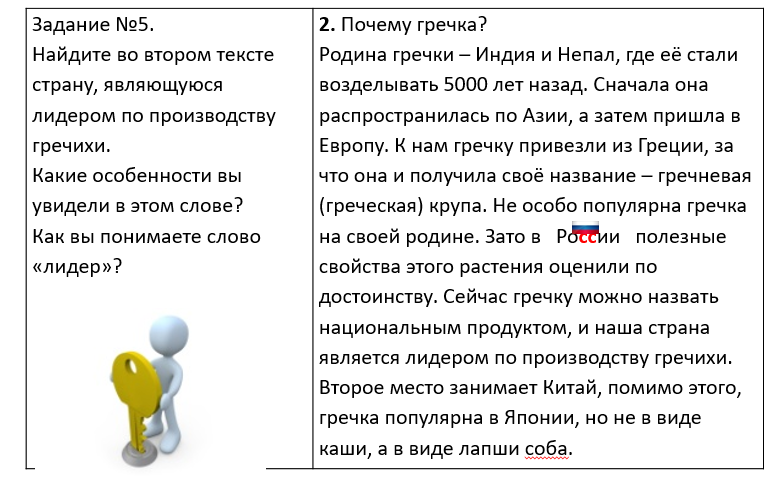 Приём «Восстановление текста»Данный прием схож с приёмом «Письмо с дырками». Он хорош тем, что вы не говорите прямо, прочитай текст, а для того чтобы вставить слова его конечно нужно прочесть.Задание. Вы, разведчики. Вам нужно обнаружить в тексте: самые маленькие слова; слово из 5 букв; слово из 2 слогов; посчитайте сколько раз в тексте, попадается слово «гречка».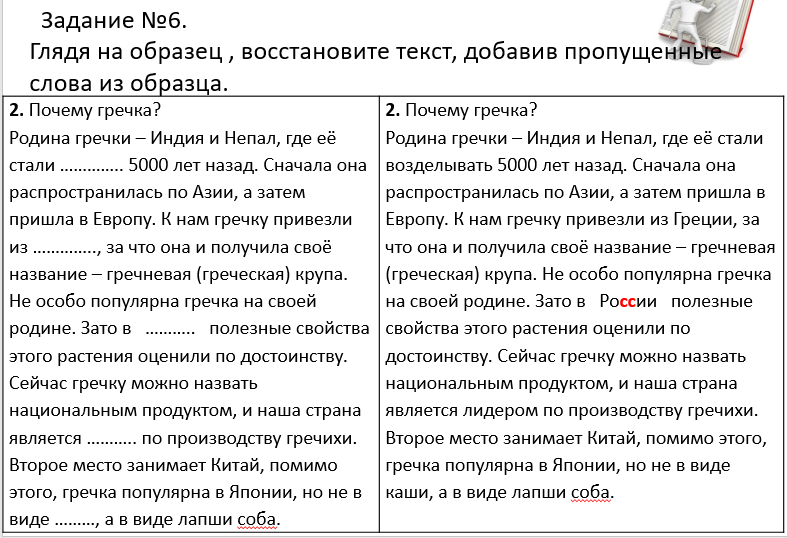 Игра «Разведчики»Тренирует вертикальное чтение. А оно очень необходимо для нахождения в тексте. Потому, что мы ищем ответ как правило, просматривая текст снизу вверх, прочитав его. Вы изучали практику, работая с 2 текстами, которые я использовала на уроке предмета Основы Социальной Жизни, но такую работу с текстом можно применять на логопедических, дефектологических занятиях, уроках чтения. 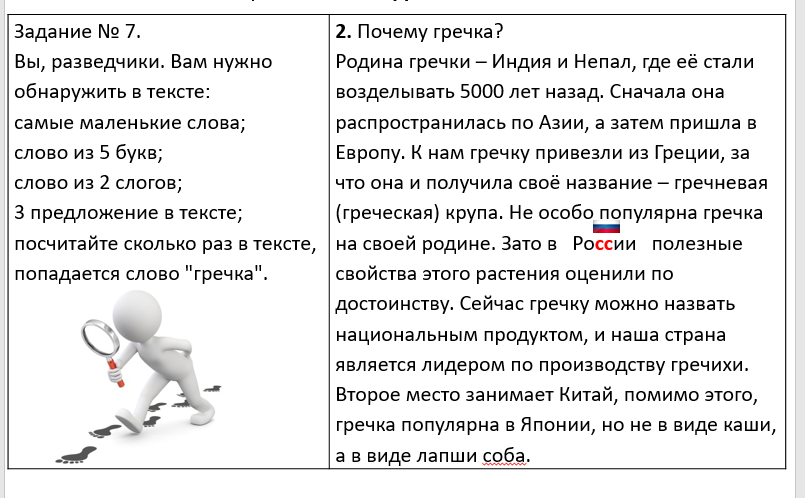 